Образовательная область: художественно-эстетическое развитие (лепка)Тема: «Пластилиновое лето»Цель: формировать у детей интерес к лепке из пластилинаДля создания пластилинового рисунка подготовь полотно из картона. Также возьми голубой и зеленый карандаши, они помогут создать фон.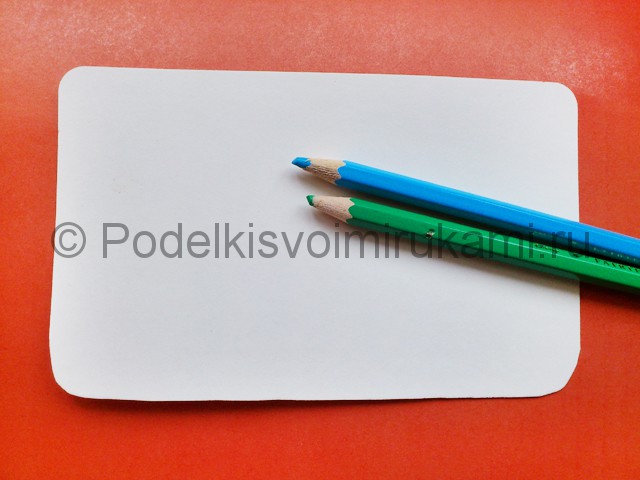 Аккуратно, не слишком надавливая на карандаш, нанеси зеленые штрихи, создавая эскиз бугров, поросших травою. А верхнюю часть рисунка сделай голубой, при этом старайся усиливать нажим на карандаш, продвигаясь к верху.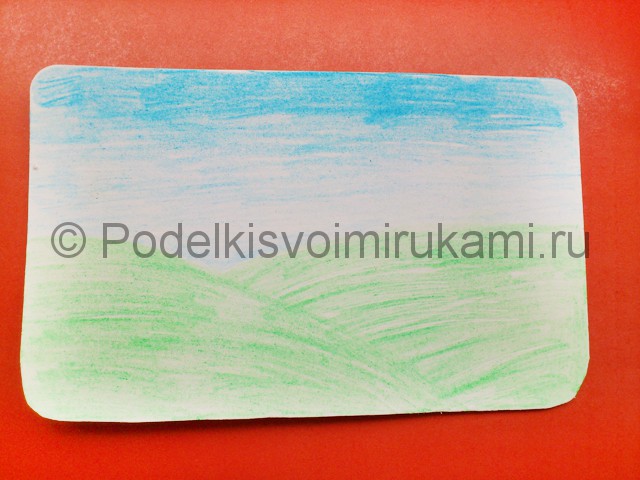 Сразу позаботься о солнышке и облаках. Слепи белые лепешки, длинную желтую нить.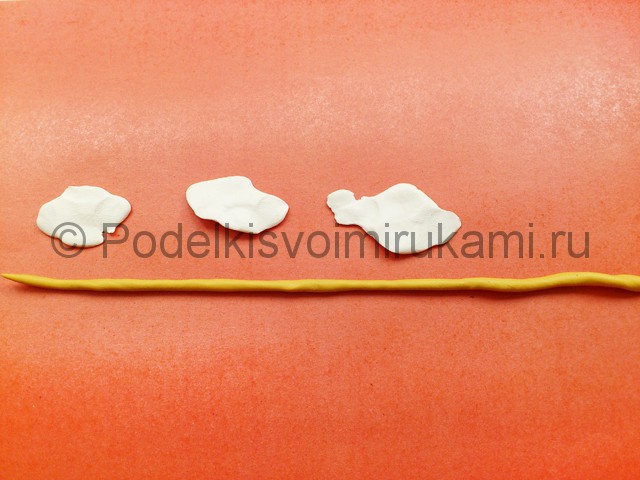 Налепи облака на голубое небо, а из жгутиков сформируй яркое солнышко.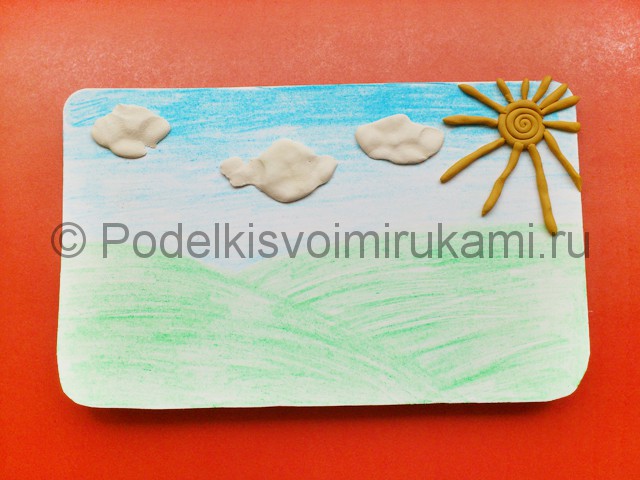 Разомни зеленый пластилин в руках и создай сочную зелень. Для этого налепи множество мелких травинок.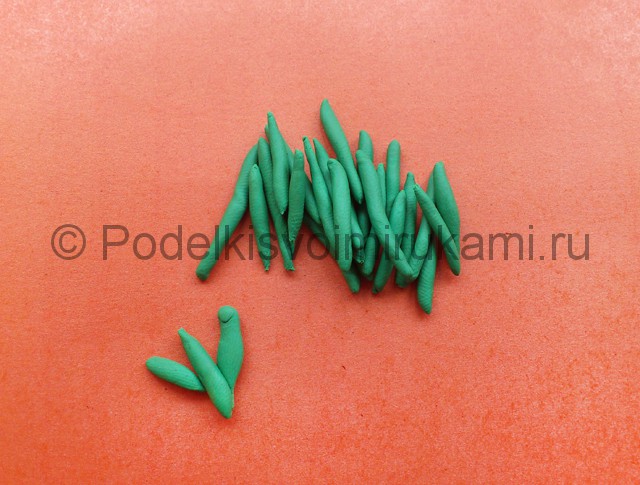 Начинай крепить травинки к нижней части рисунка, располагая их вплотную друг к другу.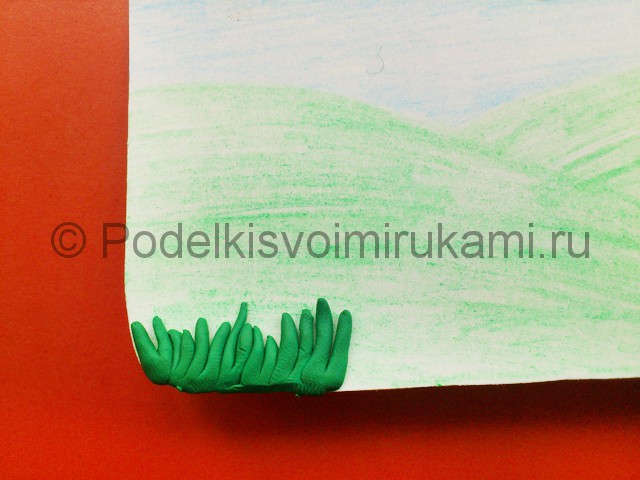 Из коричневых жгутиков сделай ствол дерева.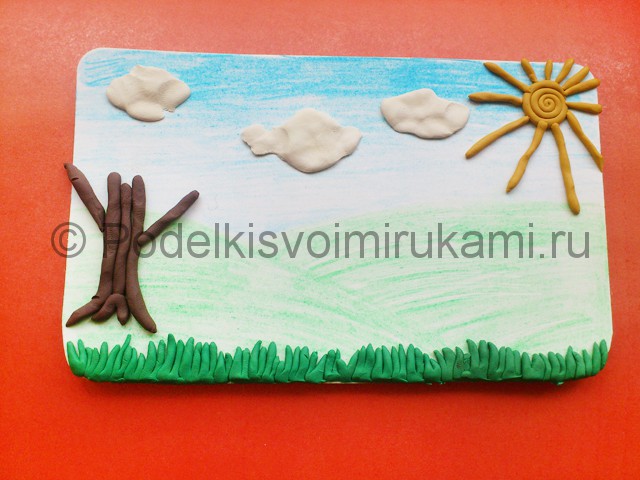 На полянку прикрепи маленькие точки – одуванчики.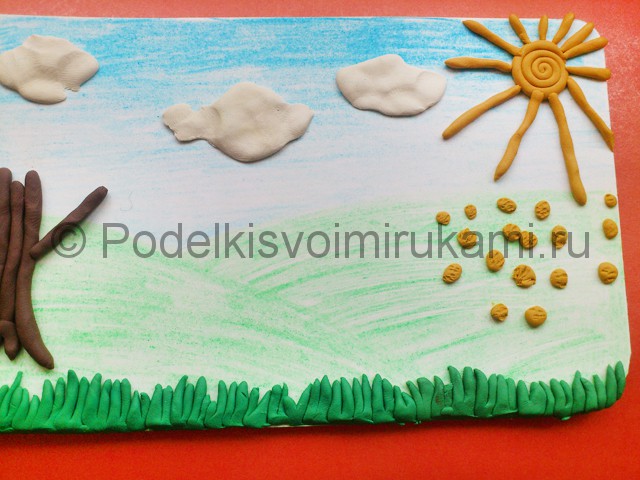 Продолжая озеленять пейзаж, налепи листья на дерево густым слоем.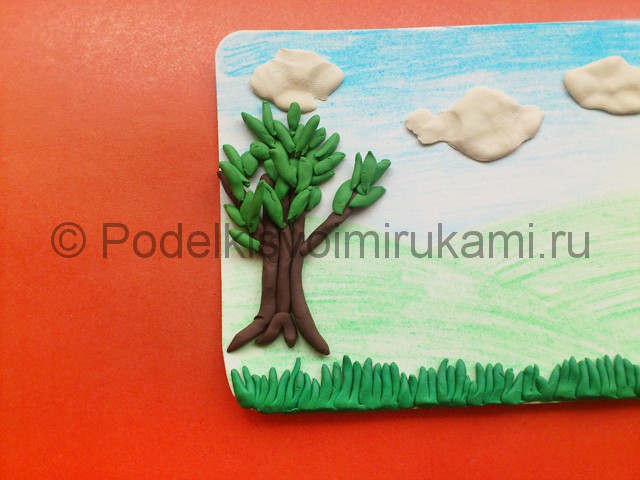  Прояви всю свою фантазию. Наклей на рисунок еще больше цветочков, добавь бабочек, порхающих над ароматными цветами, и птичек, поднявшихся в небо.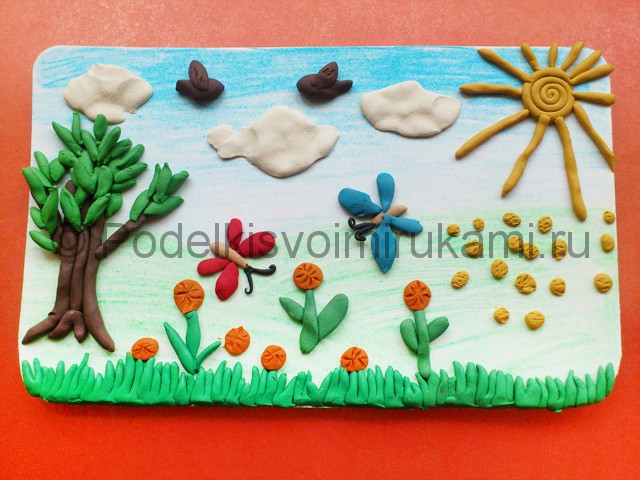 